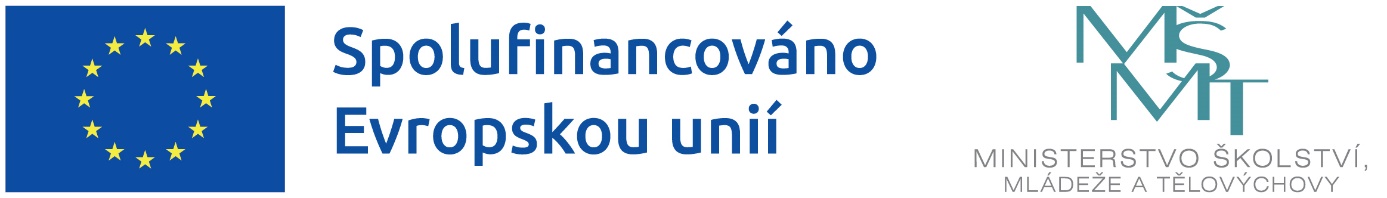 Projekt „Cesta do Evropy - MŠ Měnín 2023“ je spolufinancován Evropskou unií.Název projektu: Cesta do Evropy - MŠ Měnín 2023Registrační číslo projektu: CZ.02.02.03/00/22_002/0003186Operační program: OP JAKDélka trvání projektu: 1. 1. 2023 – 31. 12. 2025Výše dotace: 571 653 KčAktivity:Mateřská škola:1.I/1 Školní asistent MŠ1.I/6 Inovativní vzdělávání dětí v MŠ 1.I/8 Odborně zaměřená tematická a komunitní setkávání v MŠ